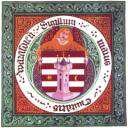 POTVRDA GRADSKE TRŽNICE VARAŽDINKojom se potvrđuje da:Potvrda se izdaje u svrhu podnošenje prijava  za sufinanciranje izravne prodaje poljoprivrednih proizvoda na Gradskoj tržnici u Varaždinu. U Varaždinu,__________________ 2022. godine    GRADSKA TRŽNICA VARAŽDINMP(potpis odgovorne osobe)SOPG/OPG (ime i prezime - naziv)SOPG/OPG (ime i prezime - naziv)SOPG/OPG (ime i prezime - naziv)SOPG/OPG (ime i prezime - naziv)Adresa:Adresa:Adresa:Adresa:OIB:OIB:OIB:OIB:IMA STATUS CERTIFICIRANOG PROIZVOĐAČA S PODRUČJA GRADA VARAŽDINAIMA STATUS CERTIFICIRANOG PROIZVOĐAČA S PODRUČJA GRADA VARAŽDINAIMA STATUS CERTIFICIRANOG PROIZVOĐAČA S PODRUČJA GRADA VARAŽDINAIMA STATUS CERTIFICIRANOG PROIZVOĐAČA S PODRUČJA GRADA VARAŽDINAIMA STATUS CERTIFICIRANOG PROIZVOĐAČA S PODRUČJA GRADA VARAŽDINAIMA STATUS CERTIFICIRANOG PROIZVOĐAČA S PODRUČJA GRADA VARAŽDINAIMA STATUS CERTIFICIRANOG PROIZVOĐAČA S PODRUČJA GRADA VARAŽDINAIMA STATUS CERTIFICIRANOG PROIZVOĐAČA S PODRUČJA GRADA VARAŽDINAIMA STATUS CERTIFICIRANOG PROIZVOĐAČA S PODRUČJA GRADA VARAŽDINAIMA STATUS CERTIFICIRANOG PROIZVOĐAČA S PODRUČJA GRADA VARAŽDINADADADANENENEIMA REZERVACIJU PRODAJNOG MJESTA NAGRADSKOJ TRŽNICI VARAŽDINIMA REZERVACIJU PRODAJNOG MJESTA NAGRADSKOJ TRŽNICI VARAŽDINIMA REZERVACIJU PRODAJNOG MJESTA NAGRADSKOJ TRŽNICI VARAŽDINIMA REZERVACIJU PRODAJNOG MJESTA NAGRADSKOJ TRŽNICI VARAŽDINIMA REZERVACIJU PRODAJNOG MJESTA NAGRADSKOJ TRŽNICI VARAŽDINIMA REZERVACIJU PRODAJNOG MJESTA NAGRADSKOJ TRŽNICI VARAŽDINIMA REZERVACIJU PRODAJNOG MJESTA NAGRADSKOJ TRŽNICI VARAŽDINIMA REZERVACIJU PRODAJNOG MJESTA NAGRADSKOJ TRŽNICI VARAŽDINIMA REZERVACIJU PRODAJNOG MJESTA NAGRADSKOJ TRŽNICI VARAŽDINIMA REZERVACIJU PRODAJNOG MJESTA NAGRADSKOJ TRŽNICI VARAŽDINDADADANENENEBROJ PRODAJNIH MJESTA (KLUPA) KOJE KORISNIK IMA PLAĆENE – REZERVIRANE  (za svaku prijavljenu klupu potrebno je označiti vrijeme korištenja iste u tablici)BROJ PRODAJNIH MJESTA (KLUPA) KOJE KORISNIK IMA PLAĆENE – REZERVIRANE  (za svaku prijavljenu klupu potrebno je označiti vrijeme korištenja iste u tablici)BROJ PRODAJNIH MJESTA (KLUPA) KOJE KORISNIK IMA PLAĆENE – REZERVIRANE  (za svaku prijavljenu klupu potrebno je označiti vrijeme korištenja iste u tablici)BROJ PRODAJNIH MJESTA (KLUPA) KOJE KORISNIK IMA PLAĆENE – REZERVIRANE  (za svaku prijavljenu klupu potrebno je označiti vrijeme korištenja iste u tablici)BROJ PRODAJNIH MJESTA (KLUPA) KOJE KORISNIK IMA PLAĆENE – REZERVIRANE  (za svaku prijavljenu klupu potrebno je označiti vrijeme korištenja iste u tablici)BROJ PRODAJNIH MJESTA (KLUPA) KOJE KORISNIK IMA PLAĆENE – REZERVIRANE  (za svaku prijavljenu klupu potrebno je označiti vrijeme korištenja iste u tablici)BROJ PRODAJNIH MJESTA (KLUPA) KOJE KORISNIK IMA PLAĆENE – REZERVIRANE  (za svaku prijavljenu klupu potrebno je označiti vrijeme korištenja iste u tablici)BROJ PRODAJNIH MJESTA (KLUPA) KOJE KORISNIK IMA PLAĆENE – REZERVIRANE  (za svaku prijavljenu klupu potrebno je označiti vrijeme korištenja iste u tablici)BROJ PRODAJNIH MJESTA (KLUPA) KOJE KORISNIK IMA PLAĆENE – REZERVIRANE  (za svaku prijavljenu klupu potrebno je označiti vrijeme korištenja iste u tablici)BROJ PRODAJNIH MJESTA (KLUPA) KOJE KORISNIK IMA PLAĆENE – REZERVIRANE  (za svaku prijavljenu klupu potrebno je označiti vrijeme korištenja iste u tablici)cijelu godinuMjesečnoMjesečnoMjesečnoMjesečnoMjesečnoMjesečnoMjesečnoMjesečnoMjesečnoMjesečnoMjesečnoMjesečnoMjesečnoMjesečnoMjesečnocijelu godinuI.II.III.III.IV.V.VI.VII.VIII.VIII.IX.X.X.XI.XII.označiti s Xoznačiti s Xoznačiti s Xoznačiti s Xoznačiti s Xoznačiti s Xoznačiti s Xoznačiti s Xoznačiti s Xoznačiti s Xoznačiti s Xoznačiti s Xoznačiti s Xoznačiti s Xoznačiti s Xoznačiti s X